Pledge of Allegiance						AnnouncementsPublic Comments						Meeting ApprovalsApprove Minutes: October 13				Review CorrespondenceNext Meeting Date(s): December 8	 			Future Agenda ItemsExecutive Committee Report of: October 24	Legislative Update	Advisory Committee Reports	Items for Discussion and Consideration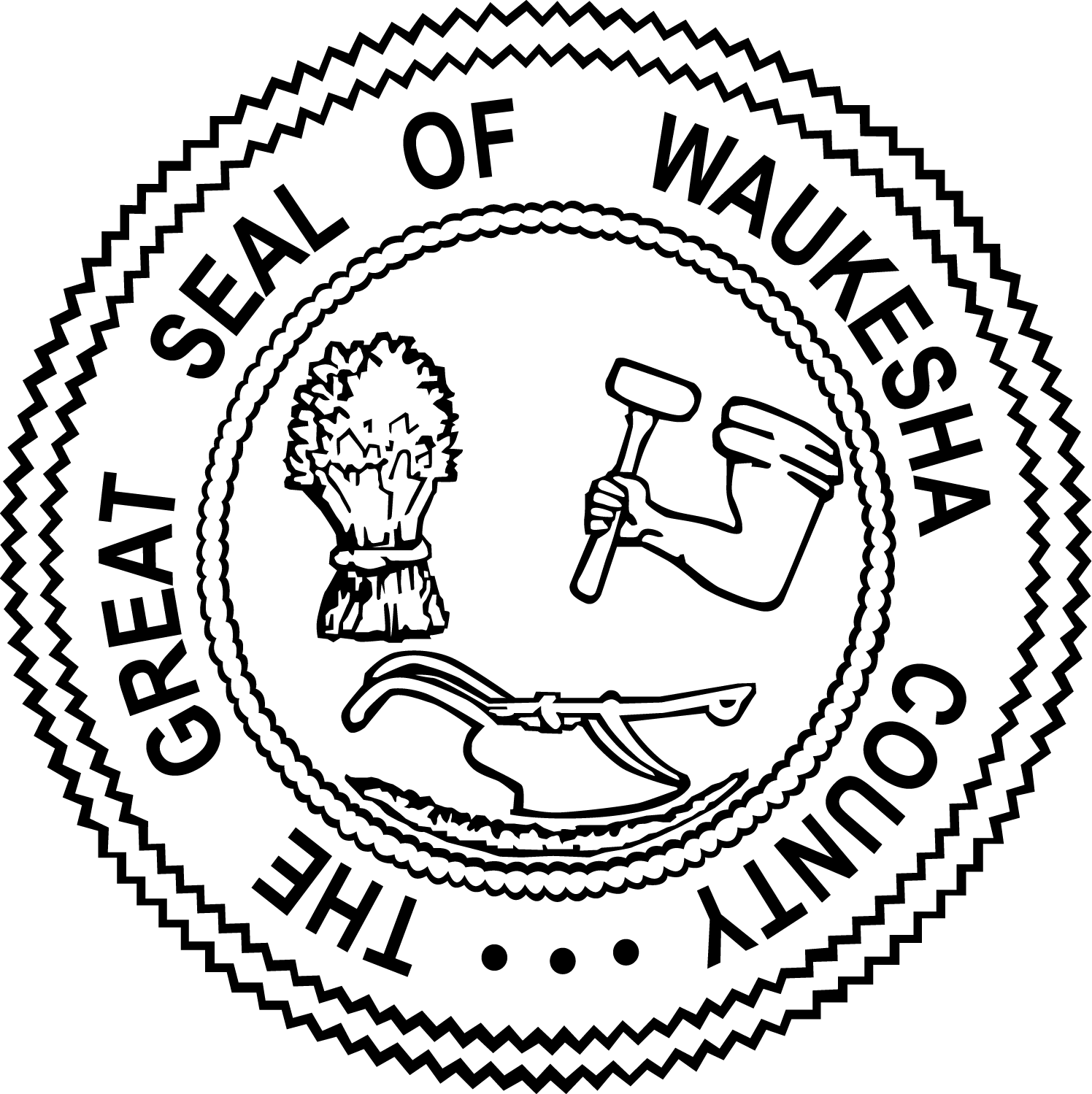 Bid To Review For Project #201503.03 -- Demolish Former Health And Human Services Building Waukesha CountyDiscuss And Consider Ordinance 177-O-071 Modify The 2022 Budget for Inflationary Impacts Related to Fuel Vehicle Parts, And Utilities, Funded with American Rescue Plan ActDiscuss And Consider Ordinance 177-O-070 Modify The 2022 Capital Project Budget to Appropriate Additional Expenditures for Capital Project #201611 CTH C, Hasslinger Drive Inter­ section. Funded With Prior-Year Project RevenuesBid To Award The Construction Contract For The Lake Country Trail Underpass At STH 67 Item	 	Appearances by:					Approx. Time1-2		Facilities Manager Shane Waeghe	  		8:35 a.m.1		Construction Projects Supervisor Jeff Lisecki		8:35 a.m. 2-3		Budget Manager Bill Duckwitz			8:45 a.m.2		Fleet Maintenance Manager Tom Zembruski	8:45 a.m3		Engineering Services Manager Karen Braun		8:55 a.m.4		Senior Landscape Architect Nicki Jensen		9:15 a.m.